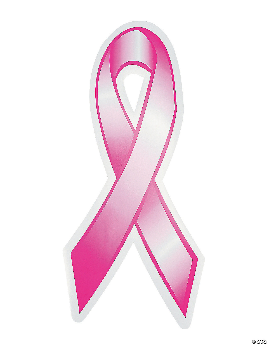 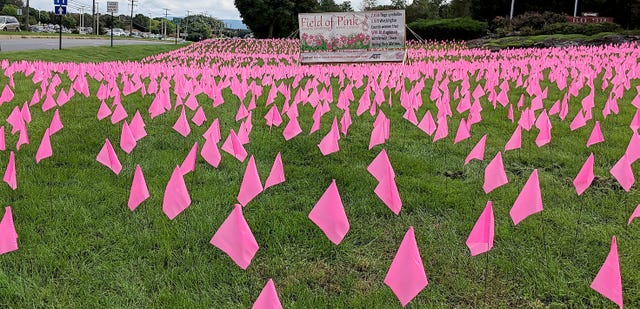 Mill Creek Academy National Junior Honor Society is supporting Breast Cancer Awareness month by selling pink flags to create a “Field of Pink” in front of the school.  We are selling pink flags for $1.00 each.  You can write a brief message or someone’s name on the pink flag that you purchase to adorn the school’s front lawn for a week in October.  We will sell flags from September 13th to October 11th.   Thank you! Name/Contributor: _____________________________________________________________# of flags: ________________________  x $1.00 each = ________________Message to be written on the flag(s). Message/Name for each flag (optional): ____________________________________________________________________________________________________________________________________________________________Message/Name for each flag (optional): ____________________________________________________________________________________________________________________________________________________________Message/Name for each flag (Optional): ____________________________________________________________________________________________________________________________________________________________Please return to Laura Tollefson’s mailbox or bring to room 625 in the Middle School building. 